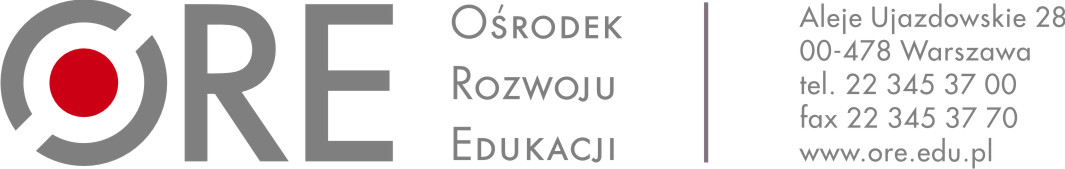 ZAPYTANIE OFERTOWEI. Zamawiający:Ośrodek Rozwoju Edukacji w WarszawieAleje Ujazdowskie 2800-478 Warszawazwraca się do Państwa z zapytaniem ofertowym na:Weryfikację (dokonanie oceny eksperckiej) i odbiór adaptacji podręczników dostosowanych do potrzeb uczniów: słabowidzących w druku powiększonym i niewidomych w systemie Braille’a, uczęszczających do klas II, V i VIII szkoły podstawowej.II. Osoba nadzorująca realizację zamówienia ze strony Zamawiającego:Joanna Różańska ─ Zespół ds. Specjalnych Zasobów Edukacyjnych tel. 22 570 83 03mail: joanna.rozanska@ore.edu.plSylwia Herod ─ Zespół ds. Specjalnych Zasobów Edukacyjnych tel. 22 570 83 03mail: sylwia.herod@ore.edu.plIII. Szczegółowy opis przedmiotu Zamówienia:	Usługa dotyczy weryfikacji eksperckiej adaptacji 21 podręczników (9 w wersji brajlowskiej i 12 
w druku powiększonym) do klas II, V i VIII szkoły podstawowej, które w 60 % zostały ocenione 
i odebrane w roku 2018.  Wykaz tytułów w podziale na rodzaj dostosowania z podaną przybliżoną liczbą stron oryginalnego podręcznika stanowi zał. nr 1. Zamówienie zostało podzielone na części zgodnie z załącznikiem nr 1 do wnioskuW 2019 r. przewidziano adaptację pozostałych 40 % objętości każdego z  15 podręczników i 6 w 100% objętości.Materiały do oceny eksperckiej będą przekazywane i odbierane sukcesywnie.Termin realizacji zadania: praca na podstawie umowy zlecenie do dnia 31 maja 2019 r.Zamawiający przekaże Wykonawcy pliki w formie elektronicznej za pośrednictwem poczty elektronicznej:dla uczniów niewidomych: jako dokument typu „brail ready format” (rozszerzenie brf) i/lub w wersji umożliwiającej odczyt za pomocą programów odczytu ekranu przekazywanej jako dokument MS Word, grafika dotykowa zaadaptowana do potrzeb uczniów niewidomych przekazywana będzie na życzenie Wykonawcy jako materiał wydrukowany,dla uczniów słabowidzących jako dokument w formacie PDF.Odbiór wykonanych materiałów edukacyjnych będzie dokonywany w formie pisemnej przez ekspertów w terminie 3─7 dni ( w zależności od ilości otrzymanych materiałów) od momentu otrzymania plików, w oparciu o analizę zgodności wykonania pracy z zasadami adaptacji podręczników dla niewidomych i słabowidzących.IV. Wymagania związane z wykonaniem zamówienia:Do składania ofert zapraszamy Wykonawców, którzy posiadają: wykształcenie tyflopedagogiczne/rehabilitacja wzroku,doświadczenie edukacyjne w pracy z uczniami z dysfunkcją wzroku,znajomość zasad adaptacji ilustracji, zdjęć i innych elementów graficznych dla potrzeb uczniów słabowidzących,znajomość zasad tworzenia i adaptowania grafik dla uczniów niewidomych,praktyczną znajomość brajla - przy adaptacjach dla uczniów niewidomych,znajomość  zasad tworzenia i adaptowania ilustracji i materiałów tyflograficznych dla uczniów niewidomych. Zamawiający zastrzega możliwość zażądania dokumentów potwierdzających spełnienie ww. wymagań tj. dokumentów potwierdzających wykształcenie wyższe i/lub studiów podyplomowych 
w zakresie związanym z wymogami realizacji ww. usługi oraz dokumentów poświadczających staż pracy w placówkach edukacyjnych. V. Wymogi dotyczące składania ofertWykonawca może złożyć jedną ofertę. Zamawiający dopuszcza składanie ofert częściowych.Treść oferty musi odpowiadać treści zapytania ofertowego lub zaproszenia do negocjacji.Wykonawca może, przed upływem terminu składania ofert, zmienić lub wycofać ofertę. Ofertę należy złożyć w formie skanu formularza ofertowego stanowiącego załącznik nr 1 
do zapytania ofertowego, na adres e-mail: joanna.rozanska@ore.edu.plOfertę należy złożyć w nieprzekraczalnym terminie do dnia 6 maja 2019 r. do godziny 10.00.Oferta powinna być podpisana przez osobę/y uprawnione/ą do reprezentowania Wykonawcy 
i złożona na formularzu ofertowym stanowiącym załącznik do zapytania ofertowego. Akceptujemy skan dokumentu podpisanego przez osoby uprawnione do reprezentowania Wykonawcy. Zalecane jest załączenie do oferty dokumentu, z którego treści wynika umocowanie do reprezentowania Wykonawcy, w tym odpisu w Krajowego Rejestru Sądowego lub informacji 
z Centralnej Ewidencji i Informacji o Działalności Gospodarczej albo pełnomocnictwa.Wykonawca zobowiązany jest do prawidłowego wypełnienia formularza oferty poprzez wpisanie wymaganych danych lub odpowiednie skreślenie lub zaznaczenie. Niedopuszczalne jest wykreślanie, usuwanie bądź zmiana treści oświadczeń zawartych w formularzu. Cena oferty musi zawierać wszystkie koszty związane z realizacją przedmiotu zamówieniaZamawiający może dokonać poprawek w ofercie wyłącznie tych, które dotyczą:oczywistych omyłek pisarskich; oczywistych omyłek rachunkowych, z uwzględnieniem konsekwencji rachunkowych dokonanych poprawek; innych omyłek polegających na niezgodności oferty z zapytaniem ofertowym lub zaproszeniem do negocjacji, niepowodujących istotnych zmian w treści oferty. Zamawiający informuje Wykonawców o poprawieniu omyłek wskazanych w pkt 9.Zamawiający odrzuca ofertę, w szczególności jeżeli: jej treść nie odpowiada treści zapytania ofertowego; jej złożenie stanowi czyn nieuczciwej konkurencji w rozumieniu przepisów o zwalczaniu nieuczciwej konkurencji; Wykonawca w terminie 3 dni od dnia doręczenia zawiadomienia zgłosił sprzeciw
na poprawienie omyłki, o której mowa w pkt 9 ppkt. 3) powyżej;ceny złożonych ofert dodatkowych są takie same;jest niezgodna z innymi przepisami prawa. Zamawiający bada złożone oferty pod względem ich zgodności z wymaganiami określonymi 
w zapytaniu ofertowym.Zamawiający przewiduje możliwość w pierwszej kolejności dokonania oceny ofert, a następnie zbadania czy Wykonawca, którego oferta została oceniona jako najkorzystniejsza nie podlega wykluczeniu oraz spełnia warunki udziału w postępowaniu, jeżeli zamawiający w ogłoszeniu określił przesłanki wykluczenia oraz określił warunki udziału w postępowaniuWykonawca ponosi wszelkie koszty związane z przygotowaniem oferty.Termin związania Wykonawcy ofertą wynosi 30 dni od terminu wskazanego w pkt. 5.Zamawiający zastrzega sobie możliwość unieważnienia lub zamknięcia postępowania na każdym etapie postępowania bez podania przyczyny.VI. Kryterium oceny ofert: Przy wyborze oferty najkorzystniejszej Zamawiający będzie stosował następujące kryteria i ich wagi: Cena brutto – 100%Liczba punktów przyznanych za cenę obliczana będzie wg wzoru:        CnC=-------- x 100 pkt        CbC – liczba punktów przyznanych badanej ofercie za podaną cenę bruttoCn – najniższa cena brutto wśród badanych ofert Cb – cena brutto badanej oferty podana przez danego oferentaZamawiający wybierze jedną ofertę, która uzyska najwyższą liczbę punktów.VII. Oferty złożone po terminie wskazanym w pkt. V nie zostaną rozpatrzone.VIII. Zgodnie z art. 13 ust. 1 i 2 rozporządzenia Parlamentu Europejskiego i Rady (UE) 2016/679 
z dnia 27 kwietnia 2016 r. (Dz. Urz. UE L 119 z 04.05.2016 r.), dalej „RODO”, Ośrodek Rozwoju Edukacji w Warszawie informuje, że:Administratorem Pani/Pana danych osobowych jest Ośrodek Rozwoju Edukacji z siedzibą 
w Warszawie (00-478), Aleje Ujazdowskie 28, e-mail: sekretariat@ore.edu.pl, 
tel. 22 345 37 00;W sprawach dotyczących przetwarzania danych osobowych może się Pani/Pan skontaktować 
z Inspektorem Ochrony Danych poprzez e-mail: iod@ore.edu.pl;Pani/Pana dane osobowe przetwarzane będą w celu związanym z postępowaniem 
o udzielenie zamówienia publicznego zgodnie z obowiązującymi przepisami prawa;Odbiorcami Pani/Pana danych osobowych mogą być osoby lub podmioty, którym udostępniona zostanie dokumentacja postępowania w oparciu o art. 8 oraz art. 96 ust. 3 ustawy z dnia 29 stycznia 2004 r. Prawo zamówień publicznych (tekst jedn. Dz.U. 2018 
poz. 1986 z późn. zm.), dalej „ustawa Pzp” lub na wniosek, o którym mowa w art. 10 ust. 1  oraz art. 14 ust. 1 ustawy z dnia 6 września 2001 r. o dostępie do informacji publicznej 
(tekst jedn. Dz.U. 2018 poz. 1330 ze zm.),  podmioty upoważnione na podstawie przepisów prawa, a także podmioty świadczące usługi na rzecz administratora;Pani/Pana dane osobowe będą przechowywane, zgodnie z art. 97 ust. 1 ustawy Pzp, przez okres 4 lat od dnia zakończenia postępowania o udzielenie zamówienia, a jeżeli czas trwania umowy przekracza 4 lata, okres przechowywania obejmuje cały czas trwania umowy a po jego zakończeniu czas wymagany przez przepisy powszechnie obowiązującego prawa;Podanie danych osobowych Pani/Pana dotyczących jest dobrowolne ale niezbędne w celu wzięcia udziału w postępowaniu o udzielenie zamówienia publicznego na etapie szacowania wartości zamówienia; Pani/Pana dane osobowe nie będą podlegały zautomatyzowanemu podejmowaniu decyzji 
w tym również profilowaniu;W związku z przetwarzaniem Pani/Pana danych osobowych przysługują Pani/Panu następujące uprawnienia: prawo dostępu do swoich danych osobowych, prawo żądania ich sprostowania, prawo żądania od administratora ograniczenia przetwarzania lub ich usunięcia oraz prawo wniesienia skargi do Prezesa Urzędu Ochrony Danych Osobowych.Załączniki:1. Wykaz tytułów w podziale na rodzaj dostosowania z podaną przybliżoną  liczbą stron oryginalnego  podręcznika2. Formularz ofertowy.